ANEXO I - MODELO DE CURRICULUM VITAEInformações mínimas que devem estar contidas no CV para inscrição no Mestrado em Tecnologia Ambiental e Recursos Hídricos. Todas as informações devem ter comprovação e serão pontuadas conforme Anexo IV.Identificação pessoal (nome completo)FormaçãoCurso(s) superior(es) - nome do curso; Instituto de Ensino Superior (IES) (em caso de transferências, listar as IES e os respectivos períodos); ano/semestre de ingresso e ano/semestre de conclusão ou transferência);Curso(s) de especialização (duração mínima de 360 horas) ou Pós-graduação na área Tecnologia Ambiental e Recursos Hídricos - nome do curso, entidade/IES responsável; período; título do trabalho de final de curso (se houver).Curso de Pós-Graduação Stricto Sensu na área de Tecnologia Ambiental e Recursos Hídricos - nome do curso, entidade/IES responsável; período; título do trabalho de final de curso.ExperiênciaDurante o curso de graduaçãoMonitorias - disciplina, se foi remunerado ou não, carga horária, período, atividades exercidas;Iniciação científica - orientador (departamento); se foi remunerado ou não; período, tema de estudo;Programa de Educação Tutorial (PET) – Tutor(es) (departamento), período;Participação em projetos ou programa de Extensão Universitária - orientador (departamento); se foi remunerada ou não; período, tema do projeto/programa;Estágios relacionados à área de Tecnologia Ambiental e Recursos Hídricos;Estágios em outras áreas.Experiência profissional (últimos 5 anos)Empresa; período; local; cargo; atividades exercidas; projetos e trabalhos desenvolvidos (incluindo bolsa de pesquisa).Experiência docenteInstituição de Ensino Superior (IES), regime de trabalho (horista; substituto; permanente; tempo parcial, tempo integral, dedicação exclusiva); disciplinas lecionadas; período(s), carga horária; se ainda mantém vínculo trabalhista.Outras AtividadesCurso de curta duração (mínimo 24 horas) área de Tecnologia Ambiental e Recursos Hídricos;Créditos cursados como aluno (regular ou especial) programa de Pós-Graduação em Tecnologia Ambiental e Recursos Hídricos.Produção científica (últimos 5 anos)Artigo completo publicado em periódico científico especializado indexado Qualis/CAPES A1, A2, A3, A4, B1 e B2.Trabalho científico apresentado em congresso internacional e publicado na íntegra em anais.Trabalho científico apresentado em congresso nacional ou transnacional e publicado na íntegra em anais.Resumo publicado em anais de evento científico internacional na área de tecnologia ambiental e recursos hídricos.Conhecimento de língua inglesa - o nome do curso, o período e a carga horária total cursada; em caso de conhecimento não formal, a forma e período de aprendizagem.Certificado de Proficiência em língua inglesa (IELTS ≥ 4 ou TOEFL ≥ 5,0) Certificado de curso - nome do curso, nível, período e a carga horária total cursada;Comprovante da realização de cursos em países de língua inglesa com duração igual ou maior que  6 meses.ANEXO II – Formulário Padrão para Carta de Recomendação Acadêmica  CARTA DE RECOMENDAÇÃO A – Senhor candidato: Preencha o quadro abaixo e entregue este formulário a um professor de sua escolha.B – Senhor(a) Recomendante: O(A) candidato(a) acima pretende realizar curso de Mestrado no Programa de Pós-Graduação em Tecnologia Ambiental e Recursos Hídricos, Departamento de Engenharia Civil e Ambiental da Universidade de Brasília. Com base nas informações e observações confidenciais que V. Sª possa fazer, a Comissão de Seleção terá melhores condições de avaliar as potencialidades do mesmo. Observar que os itens de avaliação têm pontuações diferenciadas.1. Perfil do(a) Candidato(a) (até 7 pontos):1(A). Inicialmente, tente de maneira objetiva traçar um perfil capaz de qualificar o potencial do candidato para a realização de estudos neste Programa de Pós-Graduação:1(B) Conheço o(a) candidato(a) desde o ano de _________, tendo, porém, contato mais próximo com o mesmo no período de   ______ /______  a  _______/_______, como:2. Atributos do(a) candidato(a) (até 3 pontos):Como classifica o(a) candidato(a) quanto aos atributos indicados no quadro abaixo:Senhor(a) Recomendante, favor remeter a carta diretamente para os seguintes Endereços Eletrônicos: E-mail: selecao.mestrado.ptarh@gmail.com , com cópia para ptarh@unb.br. Inserir como Assunto do E-mail: Carta de Recomendação para o Processo de Seleção do Mestrado PTARH/UnB Edital 02/2023 ANEXO IV – Tabela de Pontuação para a Nota do CVCritério de atribuição da nota de avaliação do Curriculum Vitae (NCV)A pontuação total obtida pelo(a) Candidato(a) a partir da aplicação da tabela acima será convertida em uma nota de 0 (zero) a 10 (dez) para atribuição da NCV. A pontuação máxima igual a 10 (dez) equivalente à 75 pontos (máximo de pontos que podem ser obtidos por um candidato).ANEXO VII – Formulário de informações complementaresOBSERVAÇÃO: O presente formulário deve ser preenchido com a devida atenção, uma vez que suas respostas serão consideradas no processo seletivo e designação do Professor-Orientador._____________________________AssinaturaANEXO VIII – AUTODECLARAÇÃO PARA FINS DE CONCORRER NA MODALIDADE DE VAGAS PARA CANDIDATOS(AS) NEGROS(AS)UNIVERSIDADE DE BRASÍLIAPROGRAMA DE PÓS-GRADUAÇÃO EM TECNOLOGIA AMBIENTAL E RECURSOS HÍDRICOS EDITAL N° 02/2023Eu, ________________________________________________________________________________Data de Nascimento: ______/______/________.Naturalidade: ______________________________________________________(cidade, estado, país).RG: ____________ Data de Emissão: _____/_____/_______ Órgão Emissor: ____________________.C.P.F.:_______________________________   Estado Civil: _________________________________.Endereço: __________________________________________________________________________.CEP: ____________________ Cidade: ____________________________________ Estado: _______.Telefone(s): ________________________________________________________________________.E-mail: ____________________________________________________________________________.estou ciente e concordo com as regras do Edital, declarando-me negro/a. Por esta razão, opto por concorrer na modalidade de reserva de vagas para candidato/as negro/as.__________________________ de ______________________ de 202____________________________(AssinaturaANEXO IX – AUTODECLARAÇÃO PARA FINS DE CONCORRER NA MODALIDADE DE VAGAS ADICIONAIS PARA CANDIDATOS/AS INDÍGENASUNIVERSIDADE DE BRASÍLIAPROGRAMA DE PÓS-GRADUAÇÃO EM TECNOLOGIA AMBIENTAL E RECURSOS HÍDRICOS EDITAL N° 02/2023Eu, ________________________________________________________________________________Pertencente à comunidade indígena ______________________________________________________.Data de Nascimento: ______/______/________.Naturalidade: ______________________________________________________(cidade, estado, país).RG: ____________ Data de Emissão: _____/_____/_______ Órgão Emissor: ____________________.C.P.F.:_______________________________   Estado Civil: _________________________________.Endereço: __________________________________________________________________________.CEP: ____________________ Cidade: ____________________________________ Estado: _______.Telefone(s): ________________________________________________________________________.E-mail: ____________________________________________________________________________.estou ciente e concordo com as regras do Edital, declarando-me indígena. Por esta razão, opto por concorrer às vagas disponibilizadas a candidatos/as indígenas. Comprometo-me, ademais, a apresentar até a data-limite estabelecida no Edital, carta da liderança ou organização indígena atestando o meu vínculo. 	de	de 202_.___________________________(AssinaturaANEXO X– AUTODECLARAÇÃO PARA FINS DE CONCORRER NA MODALIDADE DE VAGAS ADICIONAIS PARA CANDIDATOS/AS QUILOMBOLASUNIVERSIDADE DE BRASÍLIAPROGRAMA DE PÓS-GRADUAÇÃO EM TECNOLOGIA AMBIENTAL E RECURSOS HÍDRICOS EDITAL N° 02/2023Eu, ________________________________________________________________________________Pertencente à comunidade quilombola ____________________________________________________.Data de Nascimento: ______/______/________.Naturalidade: ______________________________________________________(cidade, estado, país).RG: ____________ Data de Emissão: _____/_____/_______ Órgão Emissor: ____________________.C.P.F.:_______________________________   Estado Civil: _________________________________.Endereço: __________________________________________________________________________.CEP: ____________________ Cidade: ____________________________________ Estado: _______.Telefone(s): ________________________________________________________________________.E-mail: ____________________________________________________________________________.estou ciente e concordo com as regras do Edital, declarando-me quilombola. Por esta razão, opto por concorrer às vagas disponibilizadas a candidatos/as quilombolas. Comprometo-me, ademais, a apresentar até a data-limite estabelecida no Edital, carta da liderança ou organização quilombola atestando o meu vínculo. 	de	de 202_.___________________________(AssinaturaANEXO XI – AUTODECLARAÇÃO PARA FINS DE CONCORRER NA MODALIDADE DE VAGAS ADICIONAIS PARA CANDIDATOS/AS COM DEFICIÊNCIAUNIVERSIDADE DE BRASÍLIAPROGRAMA DE PÓS-GRADUAÇÃO EM TECNOLOGIA AMBIENTAL E RECURSOS HÍDRICOS EDITAL N° 02/2023Eu, ________________________________________________________________________________Data de Nascimento: ______/______/________.Naturalidade: ______________________________________________________(cidade, estado, país).RG: ____________ Data de Emissão: _____/_____/_______ Órgão Emissor: ____________________.C.P.F.:_______________________________   Estado Civil: _________________________________.Endereço: __________________________________________________________________________.CEP: ____________________ Cidade: ____________________________________ Estado: _______.Telefone(s): ________________________________________________________________________.E-mail: ____________________________________________________________________________.informo que possuo a(s) seguinte(s) deficiência(s) ______________________________________________________________________________________________________________________________________________________________________e por esta razão, opto por concorrer na modalidade de reserva de vagas para pessoas com deficiência. 	de	de 202_.___________________________(AssinaturaANEXO XII – DECLARAÇÃO DE PERTENCIMENTO À COMUNIDADE INDÍGENA(Carta assinada por liderança(s) ou organização indígena)UNIVERSIDADE DE BRASÍLIAPROGRAMA DE PÓS-GRADUAÇÃO EM TECNOLOGIA AMBIENTAL E RECURSOS HÍDRICOS EDITAL N° 02/2023Eu/Nós liderança(s) ou Eu/Nós representantes do Povo Indígena, ______________________________________________________________________________________, da Aldeia (se for o caso) _________________________________________________________________,localizada na Terra Indígena (se for o caso) _______________________________________________,declaramos que ________________________________________________________________________é membro reconhecido desta comunidade, sendo filho(a) de_________________________________________________________________________________ e de_____________________________________________________________________________________tendo (pequeno texto que descreva os vínculos do/a candidato/a com a comunidade étnica).____________________________________________________________________________________________________________________________________________________________________________________________________________________________________________________________________________________________________________________________________________Por ser verdade, assinamos a presente declaração. 	de	de 202_.Nome completo da(s) liderança(s) Indígena e AssinaturaNome da organização Indígena e Assinatura do/a Presidente ou Responsável LegalANEXO XIII – DECLARAÇÃO DE PERTENCIMENTO À COMUNIDADE QUILOMBOLA(Carta assinada por liderança(s) ou organização quilombola)UNIVERSIDADE DE BRASÍLIAPROGRAMA DE PÓS-GRADUAÇÃO EM TECNOLOGIA AMBIENTAL E RECURSOS HÍDRICOS EDITAL N° - 02/2023Eu/Nós liderança(s) ou Eu/Nós representantes do Povo Quilombola, 	, localizado em	,declaramos que  	é membro reconhecido desta comunidade, sendo filho(a) de 	e detendo (pequeno texto que descreva os vínculos do/a candidato/a com a comunidade étnica).Por ser verdade, assinamos a presente declaração. 	de	de 202_.Nome completo da(s) liderança(s) quilombola e AssinaturaNome da organização quilombola e Assinatura do/a Presidente ou Responsável LegalANEXO XIV – REQUERIMENTO DE RECONSIDERAÇÃO OU RECURSO EM PROCESSO SELETIVO PARA INGRESSO EM CURSOS DE PÓS-GRADUAÇÃOObservação: Esse formulário está disponível em (https://dpg.unb.br/images/formulario_de_recurso_2023.pdf)Nome do(a) Candidato(a):Graduado em:Nome do(a) Recomendante:Cargo: Instituição de trabalho:Departamento:Titulação máxima:Ano:Instituição da Titulação:Endereço de e-mail :Como seu orientador na atividade de:Como seu chefe/superior em serviço no:Em outras atividades, tais como:Seu professor(a) nas disciplinas:AtributoESBRFSem condições para avaliar Capacidade IntelectualDescreva a competência do candidato em sua área de estudo.Capacidade para trabalho individualFacilidade de expressão escritaDiscussão produtiva em aulaFacilidade Expressão oralAssiduidade / PerseverançaReação aos contratemposRelacionamento com colegas e superioresCumprimento rigoroso dos prazosLegenda:Legenda:Legenda:Legenda:Legenda:E = ExcelenteS = SuperiorB = BomR = RegularF = FracoEm _____/______/_______Assinatura do RecomendanteNome do candidato Mestrado =>1. O candidato deverá preencher as colunas correspondentes à quantidade de títulos e a respetiva página do comprovante.  1. O candidato deverá preencher as colunas correspondentes à quantidade de títulos e a respetiva página do comprovante.  1. O candidato deverá preencher as colunas correspondentes à quantidade de títulos e a respetiva página do comprovante.  1. O candidato deverá preencher as colunas correspondentes à quantidade de títulos e a respetiva página do comprovante.  1. O candidato deverá preencher as colunas correspondentes à quantidade de títulos e a respetiva página do comprovante.  2. Cada título será considerado uma única vez. Caso o título atenda a mais de um quesito, o candidato deverá escolher aquele que melhor contemple o título.2. Cada título será considerado uma única vez. Caso o título atenda a mais de um quesito, o candidato deverá escolher aquele que melhor contemple o título.2. Cada título será considerado uma única vez. Caso o título atenda a mais de um quesito, o candidato deverá escolher aquele que melhor contemple o título.2. Cada título será considerado uma única vez. Caso o título atenda a mais de um quesito, o candidato deverá escolher aquele que melhor contemple o título.2. Cada título será considerado uma única vez. Caso o título atenda a mais de um quesito, o candidato deverá escolher aquele que melhor contemple o título.3. A Banca Examinadora não reclassificará a indicação feita pelo candidato para a pontuação dos títulos. Eventuais perdas de pontos por indicação equivocada serão de responsabilidade do candidato.3. A Banca Examinadora não reclassificará a indicação feita pelo candidato para a pontuação dos títulos. Eventuais perdas de pontos por indicação equivocada serão de responsabilidade do candidato.3. A Banca Examinadora não reclassificará a indicação feita pelo candidato para a pontuação dos títulos. Eventuais perdas de pontos por indicação equivocada serão de responsabilidade do candidato.3. A Banca Examinadora não reclassificará a indicação feita pelo candidato para a pontuação dos títulos. Eventuais perdas de pontos por indicação equivocada serão de responsabilidade do candidato.3. A Banca Examinadora não reclassificará a indicação feita pelo candidato para a pontuação dos títulos. Eventuais perdas de pontos por indicação equivocada serão de responsabilidade do candidato.Item Pontuação Limite máximo Quantidade de títulos Página do comprovante Monitoria0,50 ponto por semestre2,0 pontosIniciação Cientifica1,50 pontos por semestre6,0 pontosPET1,0 ponto por semestre5,0 pontosProjetos ou programas de extensão universitária.1,0 ponto por semestre4,0 pontosEstágios relacionados à área de Tecnologia Ambiental e Recursos Hídricos0,50 ponto por semestre2,0 pontosEstágios em outras áreas0,25 ponto por semestre1,0 pontoDocência em Instituição de Ensino Superior (IES) em disciplina da área do curso2,0 pontos por semestre8,0 pontosCurso de curta duração na área de Tecnologia Ambiental e Recursos Hídricos (mínimo 24 h) 0,5 ponto/curso2,0 pontosCurso de especialização na área (mínimo 360 h) ou curso de Pós-Graduação Stricto sensu na área do Programa de Pós-Graduação. 6,0 pontos6,0 pontosCréditos cursados como aluno (regular ou especial) neste Programa e aprovados com conceito SS.0,7 ponto por crédito8,0 pontosCréditos cursados como aluno (regular ou especial) neste Programa e aprovados com conceito MS.0,5 ponto por crédito8,0 pontosCréditos cursados como aluno (regular ou especial) neste Programa e aprovados com conceito MM 0,2 ponto por crédito8,0 pontosExperiência profissional na área (incluindo bolsa de pesquisa) nos últimos 05 anos6-12 meses (2,0 pts.), 13-24 meses (2,0 pts.), 25-36 meses (6,0 pts.) e mais de 36 meses (8,0 pts.)Experiência em outras áreas da engenharia maior que 24 meses2,0 pontosItem Pontuação Limite máximo Quantidade de títulos Página do comprovante Artigo completo publicado em periódico científico indexado Qualis/CAPES A1, A2, A3 e A4. Produção Científica nos últimos 05 anosAté 4,0 pontos por artigo11,0 pontos (Nota: para atribuição dos pontos será com-siderado o número de autores por publicação e área da publicação)Artigo completo publicado em periódico científico indexado Qualis/CAPES B1e B2. Produção Científica nos últimos 05 anosAté 2,0 pontos por artigo11,0 pontos (Nota: para atribuição dos pontos será com-siderado o número de autores por publicação e área da publicação)Trabalho científico apresentado em congresso internacional em área correlata ao Programa e publicado na íntegra em anais. Produção Científica nos últimos 05 anosAté 2,5 pontos por artigo11,0 pontos (Nota: para atribuição dos pontos será com-siderado o número de autores por publicação e área da publicação)Trabalho científico apresentado em congresso nacional ou transnacional em área correlata ao Programa e publicado na íntegra em anais. Produção Científica nos últimos 05 anosAté 2,0 pontos por artigo11,0 pontos (Nota: para atribuição dos pontos será com-siderado o número de autores por publicação e área da publicação)Resumo publicado em anais de evento científico internacional na área das linhas de pesquisa do PTARH. Produção Científica nos últimos 05 anosAté 0,5 pontos por artigo11,0 pontos (Nota: para atribuição dos pontos será com-siderado o número de autores por publicação e área da publicação)Proficiência em língua inglesa (IELTS ≥ 4 ou TOEFL ≥ 5,0)10,0 pontos10,0 pontos (só será contabilizada a pontuação de maior valor)Certificado de conhecimento em nível avançado8,0 pontos10,0 pontos (só será contabilizada a pontuação de maior valor)Certificado de conhecimento em nível intermediário6,0 pontos10,0 pontos (só será contabilizada a pontuação de maior valor)Candidatos(as) que comprovarem realização de cursos em países de língua inglesa com duração de mais de 6 mesesAté 6,0 pontos10,0 pontos (só será contabilizada a pontuação de maior valor)1. Nome do(a) Candidato(a)2. Você tem disponibilidade de atender o curso em tempo integral?2. Você tem disponibilidade de atender o curso em tempo integral?2. Você tem disponibilidade de atender o curso em tempo integral?    SIM [   ]            NÃO [   ]3. Pleiteia bolsa de estudos?3. Pleiteia bolsa de estudos?3. Pleiteia bolsa de estudos?    SIM [   ]            NÃO [   ]4. Informe o nome, cargo e instituição dos professores/profissionais para os quais solicitou as cartas de recomendação.4. Informe o nome, cargo e instituição dos professores/profissionais para os quais solicitou as cartas de recomendação.4. Informe o nome, cargo e instituição dos professores/profissionais para os quais solicitou as cartas de recomendação.4. Informe o nome, cargo e instituição dos professores/profissionais para os quais solicitou as cartas de recomendação.Recomendante 1:Recomendante 1:Recomendante 2:Recomendante 2:5. Considerando sua formação, por que você optou por fazer mestrado neste Programa? (Max 15 linhas)6. Indique, com base no Anexo V, o tema de dissertação ao qual está se candidatando:7. Descreva a proposta de trabalho que gostaria de desenvolver na sua dissertação de mestrado. Justifique a proposta com base na literatura atual e aponte o alinhamento com o tema de pesquisa indicado no item 6 (até 20 linhas, sem considerar a lista de referências citadas no texto). Observação: Essa proposta é apenas uma declaração de intenção, que é parte do processo de seleção. O tema da dissertação será detalhado em momento oportuno, durante o curso, levando em conta os interesses do Aluno(a) e do Orientador(a).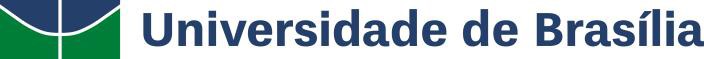 Universidade de Brasília – UnBDecanato de Pós-Graduação - DPGUniversidade de Brasília – UnBDecanato de Pós-Graduação - DPGUniversidade de Brasília – UnBDecanato de Pós-Graduação - DPGUniversidade de Brasília – UnBDecanato de Pós-Graduação - DPGUniversidade de Brasília – UnBDecanato de Pós-Graduação - DPGUniversidade de Brasília – UnBDecanato de Pós-Graduação - DPGUniversidade de Brasília – UnBDecanato de Pós-Graduação - DPG1. Identificação do requerente (preenchimento pelo requerente)1. Identificação do requerente (preenchimento pelo requerente)1. Identificação do requerente (preenchimento pelo requerente)1. Identificação do requerente (preenchimento pelo requerente)1. Identificação do requerente (preenchimento pelo requerente)1. Identificação do requerente (preenchimento pelo requerente)1. Identificação do requerente (preenchimento pelo requerente)Nome Completo:Nome Completo:Nome Completo:Nome Completo:Nome Completo:Inscrição:Inscrição:Endereço:Endereço:Endereço:Endereço:Endereço:CEP:CEP:Telefone residencial:Telefone residencial:Celular:Celular:e-mail:e-mail:e-mail:2. Processo Seletivo para o qual se inscreveu2. Processo Seletivo para o qual se inscreveu2. Processo Seletivo para o qual se inscreveu2. Processo Seletivo para o qual se inscreveu2. Processo Seletivo para o qual se inscreveu2. Processo Seletivo para o qual se inscreveu2. Processo Seletivo para o qual se inscreveuNúmero do Edital:Nome do curso:Nome do curso:Nome do curso:Nome do curso:Nome do curso:Nome do curso:Instituto/Faculdade:Instituto/Faculdade:Instituto/Faculdade:Instituto/Faculdade:Instituto/Faculdade:Instituto/Faculdade:Instituto/Faculdade:3. Solicitação (Assinalar apenas um item. Formulários com mais de um item assinalados não serão acolhidos)3. Solicitação (Assinalar apenas um item. Formulários com mais de um item assinalados não serão acolhidos)3. Solicitação (Assinalar apenas um item. Formulários com mais de um item assinalados não serão acolhidos)3. Solicitação (Assinalar apenas um item. Formulários com mais de um item assinalados não serão acolhidos)3. Solicitação (Assinalar apenas um item. Formulários com mais de um item assinalados não serão acolhidos)3. Solicitação (Assinalar apenas um item. Formulários com mais de um item assinalados não serão acolhidos)3. Solicitação (Assinalar apenas um item. Formulários com mais de um item assinalados não serão acolhidos)3.1 (   ) Requerimento de Reconsideração dirigido à Comissão de Seleção/Banca Examinadora por resultado preliminar da etapa ___________________________________________(colocar nº e título da etapa como descrito no Edital)3.1 (   ) Requerimento de Reconsideração dirigido à Comissão de Seleção/Banca Examinadora por resultado preliminar da etapa ___________________________________________(colocar nº e título da etapa como descrito no Edital)3.1 (   ) Requerimento de Reconsideração dirigido à Comissão de Seleção/Banca Examinadora por resultado preliminar da etapa ___________________________________________(colocar nº e título da etapa como descrito no Edital)3.1 (   ) Requerimento de Reconsideração dirigido à Comissão de Seleção/Banca Examinadora por resultado preliminar da etapa ___________________________________________(colocar nº e título da etapa como descrito no Edital)3.1 (   ) Requerimento de Reconsideração dirigido à Comissão de Seleção/Banca Examinadora por resultado preliminar da etapa ___________________________________________(colocar nº e título da etapa como descrito no Edital)3.1 (   ) Requerimento de Reconsideração dirigido à Comissão de Seleção/Banca Examinadora por resultado preliminar da etapa ___________________________________________(colocar nº e título da etapa como descrito no Edital)3.1 (   ) Requerimento de Reconsideração dirigido à Comissão de Seleção/Banca Examinadora por resultado preliminar da etapa ___________________________________________(colocar nº e título da etapa como descrito no Edital)3.2 (   ) Recurso dirigido ao Colegiado do Programa por vício de forma na execução do Edital.(Admissível apenas quando fundamentado, apontando vício de forma).3.2 (   ) Recurso dirigido ao Colegiado do Programa por vício de forma na execução do Edital.(Admissível apenas quando fundamentado, apontando vício de forma).3.2 (   ) Recurso dirigido ao Colegiado do Programa por vício de forma na execução do Edital.(Admissível apenas quando fundamentado, apontando vício de forma).3.2 (   ) Recurso dirigido ao Colegiado do Programa por vício de forma na execução do Edital.(Admissível apenas quando fundamentado, apontando vício de forma).3.2 (   ) Recurso dirigido ao Colegiado do Programa por vício de forma na execução do Edital.(Admissível apenas quando fundamentado, apontando vício de forma).3.2 (   ) Recurso dirigido ao Colegiado do Programa por vício de forma na execução do Edital.(Admissível apenas quando fundamentado, apontando vício de forma).3.2 (   ) Recurso dirigido ao Colegiado do Programa por vício de forma na execução do Edital.(Admissível apenas quando fundamentado, apontando vício de forma).3.3 (   ) Recurso dirigido ao Conselho da Unidade Acadêmica a pleito que tenha sido indeferido no item 3.2.(Apenas aceito quando se anexar a comunicação formal da resposta ao item 3.2.)3.3 (   ) Recurso dirigido ao Conselho da Unidade Acadêmica a pleito que tenha sido indeferido no item 3.2.(Apenas aceito quando se anexar a comunicação formal da resposta ao item 3.2.)3.3 (   ) Recurso dirigido ao Conselho da Unidade Acadêmica a pleito que tenha sido indeferido no item 3.2.(Apenas aceito quando se anexar a comunicação formal da resposta ao item 3.2.)3.3 (   ) Recurso dirigido ao Conselho da Unidade Acadêmica a pleito que tenha sido indeferido no item 3.2.(Apenas aceito quando se anexar a comunicação formal da resposta ao item 3.2.)3.3 (   ) Recurso dirigido ao Conselho da Unidade Acadêmica a pleito que tenha sido indeferido no item 3.2.(Apenas aceito quando se anexar a comunicação formal da resposta ao item 3.2.)3.3 (   ) Recurso dirigido ao Conselho da Unidade Acadêmica a pleito que tenha sido indeferido no item 3.2.(Apenas aceito quando se anexar a comunicação formal da resposta ao item 3.2.)3.3 (   ) Recurso dirigido ao Conselho da Unidade Acadêmica a pleito que tenha sido indeferido no item 3.2.(Apenas aceito quando se anexar a comunicação formal da resposta ao item 3.2.)3.4 (   ) Recurso dirigido à Câmara de Pesquisa e Pós-Graduação da UnB* a pleito que tenha sido indeferido no item 3.3.*São atribuições das Câmaras do Conselho de Ensino, Pesquisa e Extensão – cada uma em sua competência – apreciar recursos de decisões dos Conselhos de Institutos e de Faculdades, quando atenderem aos critérios de admissibilidade.(Apenas aceito quando se anexar as atas das reuniões constando as deliberações quanto aos itens 3.1, 3.2 e 3.3.)3.4 (   ) Recurso dirigido à Câmara de Pesquisa e Pós-Graduação da UnB* a pleito que tenha sido indeferido no item 3.3.*São atribuições das Câmaras do Conselho de Ensino, Pesquisa e Extensão – cada uma em sua competência – apreciar recursos de decisões dos Conselhos de Institutos e de Faculdades, quando atenderem aos critérios de admissibilidade.(Apenas aceito quando se anexar as atas das reuniões constando as deliberações quanto aos itens 3.1, 3.2 e 3.3.)3.4 (   ) Recurso dirigido à Câmara de Pesquisa e Pós-Graduação da UnB* a pleito que tenha sido indeferido no item 3.3.*São atribuições das Câmaras do Conselho de Ensino, Pesquisa e Extensão – cada uma em sua competência – apreciar recursos de decisões dos Conselhos de Institutos e de Faculdades, quando atenderem aos critérios de admissibilidade.(Apenas aceito quando se anexar as atas das reuniões constando as deliberações quanto aos itens 3.1, 3.2 e 3.3.)3.4 (   ) Recurso dirigido à Câmara de Pesquisa e Pós-Graduação da UnB* a pleito que tenha sido indeferido no item 3.3.*São atribuições das Câmaras do Conselho de Ensino, Pesquisa e Extensão – cada uma em sua competência – apreciar recursos de decisões dos Conselhos de Institutos e de Faculdades, quando atenderem aos critérios de admissibilidade.(Apenas aceito quando se anexar as atas das reuniões constando as deliberações quanto aos itens 3.1, 3.2 e 3.3.)3.4 (   ) Recurso dirigido à Câmara de Pesquisa e Pós-Graduação da UnB* a pleito que tenha sido indeferido no item 3.3.*São atribuições das Câmaras do Conselho de Ensino, Pesquisa e Extensão – cada uma em sua competência – apreciar recursos de decisões dos Conselhos de Institutos e de Faculdades, quando atenderem aos critérios de admissibilidade.(Apenas aceito quando se anexar as atas das reuniões constando as deliberações quanto aos itens 3.1, 3.2 e 3.3.)3.4 (   ) Recurso dirigido à Câmara de Pesquisa e Pós-Graduação da UnB* a pleito que tenha sido indeferido no item 3.3.*São atribuições das Câmaras do Conselho de Ensino, Pesquisa e Extensão – cada uma em sua competência – apreciar recursos de decisões dos Conselhos de Institutos e de Faculdades, quando atenderem aos critérios de admissibilidade.(Apenas aceito quando se anexar as atas das reuniões constando as deliberações quanto aos itens 3.1, 3.2 e 3.3.)3.4 (   ) Recurso dirigido à Câmara de Pesquisa e Pós-Graduação da UnB* a pleito que tenha sido indeferido no item 3.3.*São atribuições das Câmaras do Conselho de Ensino, Pesquisa e Extensão – cada uma em sua competência – apreciar recursos de decisões dos Conselhos de Institutos e de Faculdades, quando atenderem aos critérios de admissibilidade.(Apenas aceito quando se anexar as atas das reuniões constando as deliberações quanto aos itens 3.1, 3.2 e 3.3.)Em anexo, o requerente expõe os fundamentos dos motivos de reexame do pleito assinalado item 3 (numerar os Anexos e citar o conteúdo)Em anexo, o requerente expõe os fundamentos dos motivos de reexame do pleito assinalado item 3 (numerar os Anexos e citar o conteúdo)Em anexo, o requerente expõe os fundamentos dos motivos de reexame do pleito assinalado item 3 (numerar os Anexos e citar o conteúdo)Em anexo, o requerente expõe os fundamentos dos motivos de reexame do pleito assinalado item 3 (numerar os Anexos e citar o conteúdo)Em anexo, o requerente expõe os fundamentos dos motivos de reexame do pleito assinalado item 3 (numerar os Anexos e citar o conteúdo)Em anexo, o requerente expõe os fundamentos dos motivos de reexame do pleito assinalado item 3 (numerar os Anexos e citar o conteúdo)Em anexo, o requerente expõe os fundamentos dos motivos de reexame do pleito assinalado item 3 (numerar os Anexos e citar o conteúdo)4. Encaminhamento (A ser preenchido pelo órgão recebedor. Rubricar e numerar as páginas do processo)4. Encaminhamento (A ser preenchido pelo órgão recebedor. Rubricar e numerar as páginas do processo)4. Encaminhamento (A ser preenchido pelo órgão recebedor. Rubricar e numerar as páginas do processo)4. Encaminhamento (A ser preenchido pelo órgão recebedor. Rubricar e numerar as páginas do processo)4. Encaminhamento (A ser preenchido pelo órgão recebedor. Rubricar e numerar as páginas do processo)4. Encaminhamento (A ser preenchido pelo órgão recebedor. Rubricar e numerar as páginas do processo)4. Encaminhamento (A ser preenchido pelo órgão recebedor. Rubricar e numerar as páginas do processo)(   ) Comissão de Seleção/Banca Examinadora                                   (   ) Colegiado do Programa (   ) Conselho da Unidade                                                                       (   ) Câmara de Pesquisa e Pós-Graduação(   ) Comissão de Seleção/Banca Examinadora                                   (   ) Colegiado do Programa (   ) Conselho da Unidade                                                                       (   ) Câmara de Pesquisa e Pós-Graduação(   ) Comissão de Seleção/Banca Examinadora                                   (   ) Colegiado do Programa (   ) Conselho da Unidade                                                                       (   ) Câmara de Pesquisa e Pós-Graduação(   ) Comissão de Seleção/Banca Examinadora                                   (   ) Colegiado do Programa (   ) Conselho da Unidade                                                                       (   ) Câmara de Pesquisa e Pós-Graduação(   ) Comissão de Seleção/Banca Examinadora                                   (   ) Colegiado do Programa (   ) Conselho da Unidade                                                                       (   ) Câmara de Pesquisa e Pós-Graduação(   ) Comissão de Seleção/Banca Examinadora                                   (   ) Colegiado do Programa (   ) Conselho da Unidade                                                                       (   ) Câmara de Pesquisa e Pós-Graduação(   ) Comissão de Seleção/Banca Examinadora                                   (   ) Colegiado do Programa (   ) Conselho da Unidade                                                                       (   ) Câmara de Pesquisa e Pós-GraduaçãoData 	/	/ 	Data 	/	/ 	Data 	/	/ 	Assinatura e carimboAssinatura e carimboAssinatura e carimboAssinatura e carimboUniversidade de Brasília – UnBDecanato de Pós-Graduação - DPGUniversidade de Brasília – UnBDecanato de Pós-Graduação - DPGUniversidade de Brasília – UnBDecanato de Pós-Graduação - DPGOs itens 5 e 6 são excludentes. Marcar apenas um(Anexar Parecer com motivações)Os itens 5 e 6 são excludentes. Marcar apenas um(Anexar Parecer com motivações)Os itens 5 e 6 são excludentes. Marcar apenas um(Anexar Parecer com motivações)5. Análise e Deliberação5. Análise e Deliberação5. Análise e Deliberação(	) Indeferir (	) Indeferir (	) Indeferir (	) Deferir TOTALMENTE (	) Deferir TOTALMENTE (	) Deferir TOTALMENTE (	) Deferir PARCIALMENTE (	) Deferir PARCIALMENTE (	) Deferir PARCIALMENTE 6. Análise e Deliberação (assinalar no caso de já ter havido decisão anterior sobre o pleito)6. Análise e Deliberação (assinalar no caso de já ter havido decisão anterior sobre o pleito)6. Análise e Deliberação (assinalar no caso de já ter havido decisão anterior sobre o pleito)(	) Confirmar decisão anterior. (	) Confirmar decisão anterior. (	) Confirmar decisão anterior. (	) Modificar decisão anterior. (	) Modificar decisão anterior. (	) Modificar decisão anterior. 7. Assinatura do Parecer7. Assinatura do Parecer7. Assinatura do Parecer7.1 Em caso do requerimento ter sido submetido a órgão colegiado, anexar ata ou termo escrito: Nome do órgão colegiado:______________________________________________________________7.1 Em caso do requerimento ter sido submetido a órgão colegiado, anexar ata ou termo escrito: Nome do órgão colegiado:______________________________________________________________7.1 Em caso do requerimento ter sido submetido a órgão colegiado, anexar ata ou termo escrito: Nome do órgão colegiado:______________________________________________________________Reunião nº:_____________Data: 	/	/ 	Nome e assinatura do Relator:________________________________________8. Dar ciência ao requerente quanto ao resultado do requerimento8. Dar ciência ao requerente quanto ao resultado do requerimento8. Dar ciência ao requerente quanto ao resultado do requerimentoNotificação em   ____ de ___________________ de _______. (anexar comprovante de recebimento e ciência)(   ) Registro postal nº __________(   ) E-mail.(   ) Processo SEI(   ) Outro meio: ___________________.Notificação em   ____ de ___________________ de _______. (anexar comprovante de recebimento e ciência)(   ) Registro postal nº __________(   ) E-mail.(   ) Processo SEI(   ) Outro meio: ___________________.Notificação em   ____ de ___________________ de _______. (anexar comprovante de recebimento e ciência)(   ) Registro postal nº __________(   ) E-mail.(   ) Processo SEI(   ) Outro meio: ___________________.Ou recebimento direto:_______________________________________________________________________Nome completo e Assinatura do(a) requerenteOu recebimento direto:_______________________________________________________________________Nome completo e Assinatura do(a) requerenteOu recebimento direto:_______________________________________________________________________Nome completo e Assinatura do(a) requerente